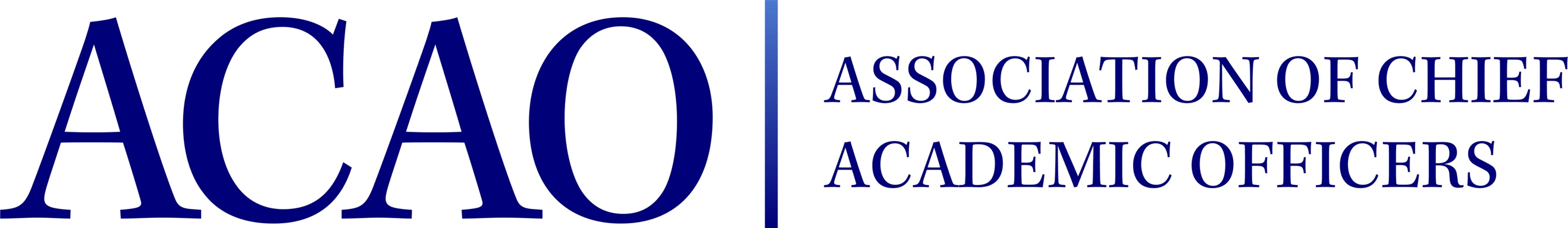 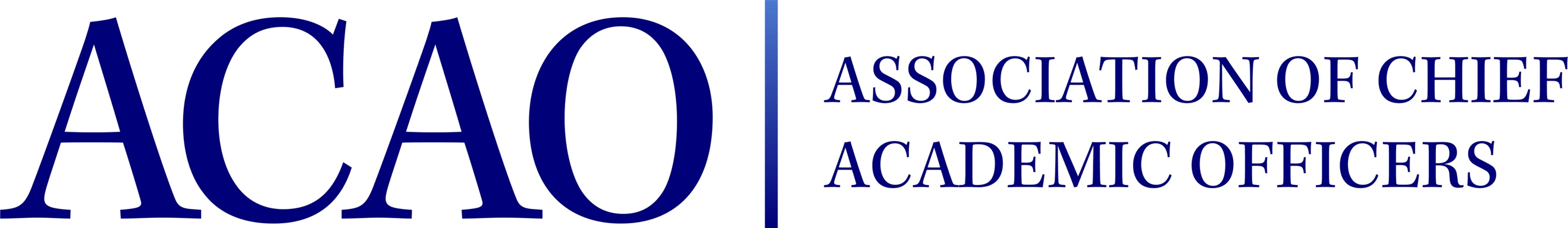 ACAO Board of Directors Meeting MINUTESApril 3rd, 2024 1:30 pm – 2:30 pm
https://us02web.zoom.us/j/82529646331?pwd=YXFnWEwvOU5DQVAvWHY1aGMrYjcvUT09Welcome & Announcements – G. Thuswaldner March Board Minutes.  Vote to approve. MOTION TO APPROVE, ALL IN FAVORFinancial Reports - H. ColtmanFebruary Financials  Vote to approve. MOTION TO APPROVE, ALL IN FAVOR	State of the Association – G. ThuswaldnerRoom for growthMember Value - G. Thuswaldner Community of practice, but we need an active list serve like CAC or ACAD. Is there a need for an additional list serve?Survey to determine what is important – Include a list and do not have it be open-endedBoard members to send to Gregor list of ideasServet to put together survey mid-AprilKrissy to send it out to membersMentoring / CoachingElections - G. BakerMay 10th deadline for nominations; June 14th cutoff for voting; Announce June 15thMarketing Efforts - K. GreenleafMembership and election nominations will be focus for AprilBoard members encouraged to send Krissy articles or content of interest to provostsStrategy is to post 1x per week on LinkedIn and FB until more membership benefits are ironed outPoint - Counterpoint - M. GealtMike presented the proposal to the boardBoard supports a blog format for point-counterpoint / go podcast for popular onesTopics will be presented and approved by boardCommittee Reports – Committee Descriptions 2024ProD Committee – J. Gonzales  April Town Hall has been put on hold due to staffing challengesPlanning to send out topics and dates further in advance to get more involvement / helpMembership Committee – M. Quillen – Liaison to marketing & communicationsMichael was not in attendanceDigital Learning Committee L. de Abruna Laura was not in attendanceProvost Handbook Update– G. ThuswaldnerAlmost complete. Two contributors have become presidents and are having a hard time finishing the chapters.Advisory Committee - M. GealtClick HERE to review the Point-Counterpoint ProposalSome attrition in Advisory Council and would like to grow the AC by 2-3 people. If anyone knows of retired provosts or presidents who were provosts, please connect them with Mike.Collaborations with other like associations – J. Gonzales & G. ThuswaldnerJunius sending AAUA support options to Krissy to disburse to boardCIC update – CAO Institute is in November. Academic Institute has agreed to sponsor a breakfast for ACAO membersMembers get a 25% Action Items from March meeting – Add this section to agenda for next monthReview December minutes to discuss Modifying committees to 1) PD and 2) Membership/MarketingModifying By-Laws for a 2-yr term for the PresidentPromotional marketing materialsBoard ResourcesACE MOU Here	ACAO Board of Directors OathACAO is inviting you to a scheduled Zoom meeting.Topic: ACAO Board of Directors Monthly MeetingsTime: Feb 7, 2024 01:30 PM Eastern Time (US and Canada)        Every month on the First Wed, until Dec 4, 2024, 11 occurrence(s)        Mar 6, 2024 01:30 PM        Apr 3, 2024 01:30 PM        May 1, 2024 01:30 PM        Jun 5, 2024 01:30 PM        Jul 3, 2024 01:30 PM        Aug 7, 2024 01:30 PM        Sep 4, 2024 01:30 PM        Oct 2, 2024 01:30 PM        Nov 6, 2024 01:30 PM        Dec 4, 2024 01:30 PMJoin Zoom Meetinghttps://us02web.zoom.us/j/82529646331?pwd=YXFnWEwvOU5DQVAvWHY1aGMrYjcvUT09Meeting ID: 825 2964 6331Passcode: 340701One tap mobile+16469313860,,82529646331#,,,,*340701# US+13017158592,,82529646331#,,,,*340701# US (Washington DC)Find your local number: https://us02web.zoom.us/u/kbSHuLXsJS2023/24 Board of Directors: Assigned Committees & RolesNameAttendedAttendedNameGail BakerMaria Woodside-OriakhiMaria Woodside-OriakhiHeather Coltman         XGregor ThuswaldnerGregor Thuswaldner        XMichael Carr         XMichael QuillenMichael QuillenSacha Kopp         XJamie WinebrakeJamie WinebrakeSophia MaggelakisJunius GonzalesJunius Gonzales        XRobyn ParkerXPatricia SalkinPatricia Salkin        XKrissy Greenleaf (nv)XAmy Rell                                                 XAmy Rell                                                 XMike Gealt/Adv  (nv)XServet YatinXXLaura de AbrunaExecutive CommitteeDirectorRole/CommitteeInstitutionTerm EndingExecutive CommitteeGregor ThuswaldnerPresidentWhitworth University2024Executive CommitteeGail BakerPast President Responsibility:  Chair of Nominating andBylaws CommitteesUniversity of San Diego2023/2024Executive CommitteeHeather ColtmanTreasurerJames Madison University2026Krissy GreenleafIncoming Executive DirectorAMC Sourcen/aDoreen MurnerExecutive DirectorAMC Sourcen/aJunius GonzalesChair: Professional DevelopmentMontclair State University2026Patricia SalkinMembership Committee & Blog Series CoordinatorTouro College2026James WinebrakeProfessional DevelopmentUniversity of North Carolina Wilmington2024Michael QuillenChair: Membership CommitteeRowan-Cabarrus Community College2025Maria Woodside-OriakhiMembership CommitteeUniversity of the Bahamas2025Laura Niesen de AbrunaCommunity Engagement & OutreachMetropolitan State University of Denver2025Sophia MaggelakisCommunity Engagement & OutreachWentworth Inst. Of Technology2026Servet YatinMembership CommitteeQuincy College2026Amy RellProfessional DevelopmentCollege for Financial Planning2026Robyn ParkerSaybrook University2026Sacha KoppGonzaga University 2026Michael CarrNorth Park University2026Mike GealtChair:  Advisory Council; Ex Officio member of the board: Membership Cmten/a